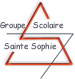 80 rue Gambetta  - B.P.  69  -  17400 SAINT-JEAN D’ANGELY 05 46 32 15 48  -    05 46 32 36 64 -    secretariat@stesophie.frStesophie.frListe des fournitures scolaires pour l'année 2020/2021 : Classe de 6ème Nous rappelons que l'élève est seul responsable de tout objet de valeur non indispensable en classe (Bijoux, téléphone portable, vêtement de marque...)Histoire-Géographie1 grand cahier 24x32 à grands carreaux de 200 pages OU 2 grands cahiers à grands carreaux de 100 pages Français2 grands cahiers 24x32 de 100 pagesAnglais et  English +2 grands cahiers 24x32 de 100 pagesAllemand1 grand cahier 24x32 à grands carreaux de 200 pages Espagnol1 grand cahier 24x32 à grands carreaux de 96 pagesS.V.T.1 grand cahier 24x32 à grands carreaux 100 pagesMaths1 grand cahier à grands carreaux de 150 pages, 1 grand cahier à grands carreaux de 80 pages,  2 protège-cahiers, 1 règle, 1 équerre, 1 rapporteur, 1 compas, 1 cahier de brouillon, une calculatrice (de préférence CASIO fx92) Technologie1 grand classeur avec pochettes plastique, grandes feuilles à petits carreaux (format A4), 6 intercalaires (crayons de couleur dans le matériel commun)Éducation musicale1 grand cahier 24 X 32 à grands carreaux de 100 pages. Ne pas acheter de flûte. Arts plastiques 1 boîte de gouache en tubes complète,1 grand cahier de 96 pages, 1 bloc de feuilles Canson à spirales 24 X 32, Pro marker (bleu, jaune ,rouge, vert, noir) si possibleEPS short, chaussures de sport type running, tee-shirt, survêtement pour l'hiver, chaussettes, bonnet de bain et maillot de bain, Sciences Physiques1 cahier 24 x 32 à grands carreaux de 80 pages et un  protège cahierPour tous les cours ciseaux, grande règle graduée, stylo plume encre bleue, des stylos bille rouge vert noir bleue, surligneurs, crayons de couleur, 1 cahier de brouillon, copies simples et doubles et un agenda, une clé USB-  Blanco liquide, colle liquide et cutter sont interditsVie Scolaire1 photo d’identité récente avec le nom et le prénom au dos de la photo (sauf donné avec dossier d'inscription), 1 chemise cartonnée à rabat, 1 boîte de mouchoirs en papier, 1 cadenas avec 2 clés (double au secrétariat avec porte clé  nominatif – cadenas à code déconseillé)